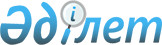 О внесении изменения в решение областного маслихата от 14 мая 2002 года N 19/195 "О Правилах оказания жилищной помощи малообеспеченным семьям (гражданам) на оплату содержания жилья и потребления коммунальных услуг"Решение Мангистауского областного маслихата от 10 декабря 2003 г. N 2/28. Зарегистрировано Управлением юстиции Мангистауской области 22 декабря 2003 года N 1562



      В соответствии с пунктом 3 "Временного положения о порядке предоставления малообеспеченным гражданам жилищных пособий на содержание жилья и оплату коммунальных услуг", утвержденных 
 постановлением 
 Правительства Республики Казахстан от 12 апреля 1996 года N 437, областной маслихат 

решил:





      1. Внести в 
 решение 
 областного маслихата от 14 мая 2002 года N 19/195 "О Правилах оказания жилищной помощи малообеспеченным семьям (гражданам) на оплату содержания жилья и потребления коммунальных услуг" следующее изменение:




      в пункте 6 части 1 слова "устанавливаются акимами городов и районов по согласованию с территориальными комитетами по ценовой и антимонопольной политике" заменить словами "устанавливаются акимом области".




      2. Настоящее решение вступает в силу со дня опубликования.       


      Председательствующий, 




      секретарь областного  маслихата   


                         


					© 2012. РГП на ПХВ «Институт законодательства и правовой информации Республики Казахстан» Министерства юстиции Республики Казахстан
				